HUBUNGAN ANEMIA PADA IBU DAN BERAT BADAN BAYI LAHIR DENGAN KEJADIAN KALA II LAMA DI RSUD DR. H. MOCH. ANSARI SALEH BANJARMASIN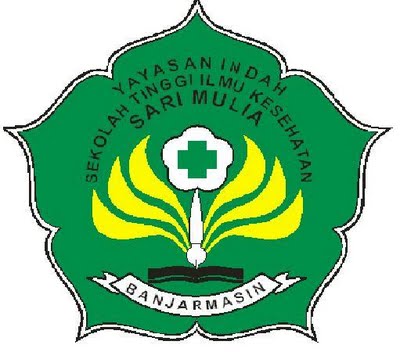 SKRIPSIUntuk Memenuhi Salah Satu Syarat memperoleh Gelar Sarjana Sains TerapanOlehHafidzu Dyta CovariaNIM: S.DIV.16.532PROGRAM STUDI DIPLOMA IV BIDAN PENDIDIKSEKOLAH TINGGI ILMU KESEHATAN SARI MULIABANJARMASIN2017